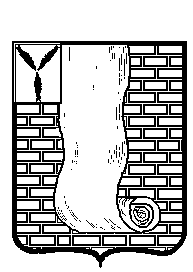  АДМИНИСТРАЦИЯКРАСНОАРМЕЙСКОГО МУНИЦИПАЛЬНОГО РАЙОНА САРАТОВСКОЙ ОБЛАСТИПОСТАНОВЛЕНИЕО внесении изменений в муниципальную программу «Формирование комфортной городской среды муниципального образования город Красноармейск на 2018-2022 годы»В соответствии с Федеральным законом от 06.10.2003 года № 131-ФЗ  «Об общих принципах организации местного самоуправления в Российской Федерации», постановлением Правительства Саратовской области от 30.08. 2017 года № 449 «О государственной программе Саратовской области «Формирование комфортной городской среды на 2018 - 2022 годы», Уставом муниципального образования город Красноармейск Красноармейского муниципального района Саратовской области, администрация Красноармейского муниципального района  ПОСТАНОВЛЯЕТ:1. Внести изменения в муниципальную программу «Формирование комфортной городской среды муниципального образования города Красноармейска на 2018-2022 годы», утвержденную постановлением администрации Красноармейского муниципального района от 28.03.2018 № 206 (с изменениями от 09.11.2018 г. № 720, 20.05.2019 № 378, от 29.07.2019г. № 555, от 16.10.2019г. № 801, от 13.12.2019 № 984, от 24.03.2020 № 210, от 13.05.2020г. № 306) согласно приложению.2. Организационно – контрольному отделу администрации Красноармейского муниципального района опубликовать настоящие постановление путем размещения на официальном сайте администрации Красноармейского муниципального района Саратовской области в информационно - телекоммуникационной сети «Интернет».    3. Настоящее постановление вступает в силу с момента официального опубликования (обнародования).Глава Красноармейского муниципального района                                                                       А.В. ПетаевПриложение к постановлению администрацииКрасноармейского муниципального районаот 23.09.2020г.  № 555Изменения, вносимые в муниципальную программу«Формирование комфортной  городской среды муниципального образования города Красноармейска на 2018-2022 годы» 1. Паспорт муниципальной подпрограммы № 2 муниципальной программы «Формирование комфортной городской среды муниципального образования город Красноармейска на 2018-2022 годы изложить в следующей редакции:2. В разделе 6 «Обоснование объема финансового обеспечения, необходимого для реализации подпрограммы Источниками финансирования мероприятий подпрограммы являются средства федерального, областного  и местного бюджетов. Общий объем финансирования мероприятий подпрограммы в 2018-2022 гг. составит 61 368 531,98, в том числе по источникам финансирования:- федеральный бюджет – 43491648,78 рублей;- областной бюджет – 3343732,40  рублей.        -местный бюджет –14533150,80рублей.В ходе реализации Программы перечень общественных территорий, перечень мероприятий, объемы и источники финансирования могут уточняться».Изложить в следующей редакции: «Обоснование объема финансового обеспечения, необходимого для реализации подпрограммыИсточниками финансирования мероприятий подпрограммы являются средства федерального, областного  и местного бюджетов. Общий объем финансирования мероприятий подпрограммы в 2018-2022 гг. составит 61 368 531,98, в том числе по источникам финансирования:- федеральный бюджет – 43491648,78рублей;- областной бюджет – 3343732,40рублей.        -местный бюджет –14533150,80рублей.В ходе реализации Программы перечень общественных территорий, перечень мероприятий, объемы и источники финансирования могут уточняться».3. Приложение № 2 к муниципальной программе изложить в новой редакции согласно приложению № 2Приложение № 2к муниципальной программе Сведенияоб объемах и источниках финансового обеспечения муниципальной программы «Формирование комфортной городской среды муниципального образования город Красноармейска на 2018-2022 годы»Приложение № 3                                                                                                                                                          к муниципальной программеАдресный перечень дворовых территорий, включенных в ПрограммуПриложение № 4к муниципальной программеАдресный перечень общественных территорий, включенных в Программуот23 сентября 2020г.№555от23 сентября 2020г.№555г. КрасноармейскНаименование подпрограммы-«Благоустройство общественных территорийг. Красноармейска»Участники подпрограммы-управление по строительству, жилищно-коммунальному хозяйству и субсидиям  администрации Красноармейского муниципального района;Участники подпрограммы-отдел культуры администрации Красноармейского муниципального районаЦель подпрограммы  -повышение уровня благоустройства общественных территорий г.Красноармейска;Задачи подпрограммы-повышение уровня благоустройства общественных территорий г.Красноармейска;Задачи подпрограммы-повышение уровня вовлеченности заинтересованных лиц, граждан и организаций в реализации мероприятий по благоустройству территорииг.КрасноармейскаОжидаемые конечные результаты реализации подпрограммы-увеличение количества благоустроенных общественных территорий, 12 ед.;Ожидаемые конечные результаты реализации подпрограммы-увеличение доли заинтересованных лиц, граждан и организаций в реализации мероприятий по благоустройству территории г.Красноармейска,1 %Сроки и этапы реализации подпрограммы -2018-2022 годыОбъемы финансового обеспечения подпрограммы, в том числе:-Всего – 61 368 531,98рублей, в том числе:2018 год- 5 109 341,42рублей;2019 год- 6 543 920,56рублей;2020 год- 14095270,00 рублей2021 год- 10 320 000,00рублей;2022 год- 25 300 000,00 рублей.бюджет муниципального образования город Красноармейск (далее - бюджет города)-Всего –14 533 150,80рублей, в том числе:2018 год- 1364621,59рублей;2019 год- 609 939.21 рублей;2020 год-4938590,00рублей;2021 год- 5 320 000,00	рублей;2022 год- 2 300 000,00 рублей.федеральный бюджет (прогнозно)-Всего – 43 491 648,78	рублей, в том числе:2018 год- 3332800,65рублей;2019 год- 5 815 301.73 рублей;2020 год- 8 973 546,40 рублей;2021 год- 4900000,00 рублей;2022 год- 20 470 000,00 рублей.			областной бюджет (прогнозно)-Всего – 3 343 732,40рублей, в том числе:2018 год- 411919,18рублей;2019 год- 118 679.62  рублей;2020 год- 183 133,60 рублей;2021 год- 100 000  рублей;2022 год- 2 530 000,00 рублей.внебюджетные источники (прогнозно)-0Целевые показатели муниципальной программы (индикаторы)-благоустройство 12общественных территорийЦелевые показатели муниципальной программы (индикаторы)-повышение уровня вовлеченности заинтересованных граждан, организаций в реализацию мероприятий по благоустройству территории г.Красноармейска не менее, чем на 1%.НаименованиеВсего по программе (подпрограмме, мероприятию, ВЦП), в том числе по участникамИсточники финансированияОбъемы финансирования, всегоВ том числе по годам реализацииВ том числе по годам реализацииВ том числе по годам реализацииВ том числе по годам реализацииВ том числе по годам реализацииНаименованиеВсего по программе (подпрограмме, мероприятию, ВЦП), в том числе по участникамИсточники финансированияОбъемы финансирования, всего2017 год (базовый)2018 год2019 год2020 год2021 год2022 год12345678910Муниципальная программавсего по программевсего217 251 421,541563432,0813 365 629,1615 246 983,681409527054712724,7119830814Муниципальная программавсего по программефедеральный бюджет (прогнозно)170 970 640,451313282,8810433948,8813 791 377,178 973 546,404081774596 954 023,00Муниципальная программавсего по программеобластной бюджет (прогнозно)18 276 532,47250149,201289589,2281 456,67183 133,60463927211 983 081,00Муниципальная программавсего по программеМестный бюджет (прогнозно)28 004 248,620,001 642 091,081 174 149,8449385909355707,710 893 710,00Муниципальная программавсего по программевнебюджетные источники (прогнозно) 0,000,000,000,000,000,000,00Подпрограмма № 1 «Благоустройство дворовых территорий г. Красноармейска»:всего155 882 889,560,008 256 287,748 703 063,120,0044 392 724,7094 530 814,00Подпрограмма № 1 «Благоустройство дворовых территорий г. Красноармейска»:федеральный бюджет (прогнозно)127 478 991,670,007101148,237 976 075,440,003591774576484023Подпрограмма № 1 «Благоустройство дворовых территорий г. Красноармейска»:областной бюджет (прогнозно)14 932 800,070,00877 670,02162 777,050,0044392729453081Подпрограмма № 1 «Благоустройство дворовых территорий г. Красноармейска»:Местный бюджет (прогнозно)13471097,820,00277 469,49564210,630,004035707,78593710Подпрограмма № 1 «Благоустройство дворовых территорий г. Красноармейска»:внебюджетные источники (прогнозно) 0,000,000,000,000,000,000,000,0Подпрограмма № 2 «Благоустройство общественных территорий  г. Красноармейска»:всего61 368 531,98  1 563 432,085 109 341,426 543 920,561409527010 320 000,0025 300 000,00Подпрограмма № 2 «Благоустройство общественных территорий  г. Красноармейска»:федеральный бюджет (прогнозно)43 491 648,781313282,883332800,655 815 301,738 973 546,40490000020 470 000,00Подпрограмма № 2 «Благоустройство общественных территорий  г. Красноармейска»:областной бюджет (прогнозно)3 343 732,40250149,20411919,18118 679,62183 133,601000002 530 000,00Подпрограмма № 2 «Благоустройство общественных территорий  г. Красноармейска»:Местный бюджет (прогнозно)14 533 150,800,001364621,59609939,214938590,005 320 000,002 300 000,00Подпрограмма № 2 «Благоустройство общественных территорий  г. Красноармейска»:внебюджетные источники (прогнозно) 0,000,000,000,000,000,000,001/21/2345678910Подпрограмма № 1 «Благоустройство дворовых территорий г. Красноармейска»:1. Благоустройство дворовых территорий1.1. Проведение работ по благоустройству дворовых территорий многоквартирных домовПодпрограмма № 1 «Благоустройство дворовых территорий г. Красноармейска»:1. Благоустройство дворовых территорий1.1. Проведение работ по благоустройству дворовых территорий многоквартирных домоввсего155 882 889,560,008 256 287,748 703 063,120,0044 392 724,7094 530 814,00Подпрограмма № 1 «Благоустройство дворовых территорий г. Красноармейска»:1. Благоустройство дворовых территорий1.1. Проведение работ по благоустройству дворовых территорий многоквартирных домовПодпрограмма № 1 «Благоустройство дворовых территорий г. Красноармейска»:1. Благоустройство дворовых территорий1.1. Проведение работ по благоустройству дворовых территорий многоквартирных домовфедеральный бюджет (прогнозно)127 478 991,670,007 101 148,237 976 075,440,0035917745,0076484023,00Подпрограмма № 1 «Благоустройство дворовых территорий г. Красноармейска»:1. Благоустройство дворовых территорий1.1. Проведение работ по благоустройству дворовых территорий многоквартирных домовПодпрограмма № 1 «Благоустройство дворовых территорий г. Красноармейска»:1. Благоустройство дворовых территорий1.1. Проведение работ по благоустройству дворовых территорий многоквартирных домовобластной бюджет (прогнозно)14 932 800,070,00877 670,02162 777,050,004439272,009453081,00Подпрограмма № 1 «Благоустройство дворовых территорий г. Красноармейска»:1. Благоустройство дворовых территорий1.1. Проведение работ по благоустройству дворовых территорий многоквартирных домовПодпрограмма № 1 «Благоустройство дворовых территорий г. Красноармейска»:1. Благоустройство дворовых территорий1.1. Проведение работ по благоустройству дворовых территорий многоквартирных домовМестный бюджет (прогнозно)12 792 222,440,0080 594,1182 210,630,004035707,708593710,001.2. Осуществление строительного контроля за ходом выполнения работ1.3. Разработка дизайн-проектов благоустройства дворовых территорий, разработка  проектно-сметной документации, прохождение государственной экспертизы сметной документации 1.4. Проведение  инвентаризации дворовых территорий1.2. Осуществление строительного контроля за ходом выполнения работ1.3. Разработка дизайн-проектов благоустройства дворовых территорий, разработка  проектно-сметной документации, прохождение государственной экспертизы сметной документации 1.4. Проведение  инвентаризации дворовых территорийфедеральный бюджет (прогнозно)0,000,000,000,000,000,000,001.2. Осуществление строительного контроля за ходом выполнения работ1.3. Разработка дизайн-проектов благоустройства дворовых территорий, разработка  проектно-сметной документации, прохождение государственной экспертизы сметной документации 1.4. Проведение  инвентаризации дворовых территорий1.2. Осуществление строительного контроля за ходом выполнения работ1.3. Разработка дизайн-проектов благоустройства дворовых территорий, разработка  проектно-сметной документации, прохождение государственной экспертизы сметной документации 1.4. Проведение  инвентаризации дворовых территорийобластной бюджет (прогнозно)0,000,000,000,000,000,000,001.2. Осуществление строительного контроля за ходом выполнения работ1.3. Разработка дизайн-проектов благоустройства дворовых территорий, разработка  проектно-сметной документации, прохождение государственной экспертизы сметной документации 1.4. Проведение  инвентаризации дворовых территорий1.2. Осуществление строительного контроля за ходом выполнения работ1.3. Разработка дизайн-проектов благоустройства дворовых территорий, разработка  проектно-сметной документации, прохождение государственной экспертизы сметной документации 1.4. Проведение  инвентаризации дворовых территорийМестный бюджет (прогнозно)678 875,380,00196875,38482 000,000,000,000,001.2. Осуществление строительного контроля за ходом выполнения работ1.3. Разработка дизайн-проектов благоустройства дворовых территорий, разработка  проектно-сметной документации, прохождение государственной экспертизы сметной документации 1.4. Проведение  инвентаризации дворовых территорий1.2. Осуществление строительного контроля за ходом выполнения работ1.3. Разработка дизайн-проектов благоустройства дворовых территорий, разработка  проектно-сметной документации, прохождение государственной экспертизы сметной документации 1.4. Проведение  инвентаризации дворовых территорийвнебюджетные источники (прогнозно) 0,000,000,000,000,000,000,00Подпрограмма № 2 «Благоустройство общественных территорий  г. Красноармейска»:Подпрограмма № 2 «Благоустройство общественных территорий  г. Красноармейска»:всего61 368 531,981 563 432,085 109 341,426 543 920.5614095270,010 320 000,025 300 000,001.Благоустройство общественных территорий1.Благоустройство общественных территорийфедеральный бюджет (прогнозно)42 715 731,771313282,882556883,645 815 301.738 973 546,44900 000,020470 000,001.Благоустройство общественных территорий1.Благоустройство общественных территорийобластной бюджет (прогнозно)3 247 832,55250149,20316019,33118 679,62183 133,6100 000,02530 000,001.Благоустройство общественных территорий1.Благоустройство общественных территорийМестный бюджет (прогнозно)2 480 258,240,0028729,0359 939,2191 590,0002300 000,002. Организация работ по благоустройству 2.1.Приобретение материалов, обустройство освещения 2. Организация работ по благоустройству 2.1.Приобретение материалов, обустройство освещения федеральный бюджет (прогнозно)775 917,010,00775 917,010,000,000,000,002. Организация работ по благоустройству 2.1.Приобретение материалов, обустройство освещения 2. Организация работ по благоустройству 2.1.Приобретение материалов, обустройство освещения областной бюджет (прогнозно)95 899,850,0095 899,850,000,000,000,002. Организация работ по благоустройству 2.1.Приобретение материалов, обустройство освещения 2. Организация работ по благоустройству 2.1.Приобретение материалов, обустройство освещения Местный бюджет (прогнозно)758 199,920,00758 199,920,000,000,000,002.2. Осуществление строительного контроля за ходом выполнения работ2.3. Разработка дизайн-проектов благоустройства общественных территорий, приобретение и изготовление банеров, разработка  проектно-сметной документации прохождение гос. экспертизы, в том числе на благоустройство общественных территорий в рамках участия во Всероссийском конкурсе лучших проектов создания комфортной городской среды, прохождение государственной экспертизы проектно-сметной документации, разработка проектно-сметной документации в рамках участия во Всероссийском конкурсе проектов комфортной городской среды в малых городах и исторических поселениях проведение геологических, экологических, геодезических, гидрологических и иных инженерных изысканий2.4.Проведение  инвентаризации общественных территорий2.2. Осуществление строительного контроля за ходом выполнения работ2.3. Разработка дизайн-проектов благоустройства общественных территорий, приобретение и изготовление банеров, разработка  проектно-сметной документации прохождение гос. экспертизы, в том числе на благоустройство общественных территорий в рамках участия во Всероссийском конкурсе лучших проектов создания комфортной городской среды, прохождение государственной экспертизы проектно-сметной документации, разработка проектно-сметной документации в рамках участия во Всероссийском конкурсе проектов комфортной городской среды в малых городах и исторических поселениях проведение геологических, экологических, геодезических, гидрологических и иных инженерных изысканий2.4.Проведение  инвентаризации общественных территорийфедеральный бюджет (прогнозно)0,000,000,000,000,000,000,002.2. Осуществление строительного контроля за ходом выполнения работ2.3. Разработка дизайн-проектов благоустройства общественных территорий, приобретение и изготовление банеров, разработка  проектно-сметной документации прохождение гос. экспертизы, в том числе на благоустройство общественных территорий в рамках участия во Всероссийском конкурсе лучших проектов создания комфортной городской среды, прохождение государственной экспертизы проектно-сметной документации, разработка проектно-сметной документации в рамках участия во Всероссийском конкурсе проектов комфортной городской среды в малых городах и исторических поселениях проведение геологических, экологических, геодезических, гидрологических и иных инженерных изысканий2.4.Проведение  инвентаризации общественных территорий2.2. Осуществление строительного контроля за ходом выполнения работ2.3. Разработка дизайн-проектов благоустройства общественных территорий, приобретение и изготовление банеров, разработка  проектно-сметной документации прохождение гос. экспертизы, в том числе на благоустройство общественных территорий в рамках участия во Всероссийском конкурсе лучших проектов создания комфортной городской среды, прохождение государственной экспертизы проектно-сметной документации, разработка проектно-сметной документации в рамках участия во Всероссийском конкурсе проектов комфортной городской среды в малых городах и исторических поселениях проведение геологических, экологических, геодезических, гидрологических и иных инженерных изысканий2.4.Проведение  инвентаризации общественных территорийобластной бюджет (прогнозно)0,000,000,000,000,000,000,002.2. Осуществление строительного контроля за ходом выполнения работ2.3. Разработка дизайн-проектов благоустройства общественных территорий, приобретение и изготовление банеров, разработка  проектно-сметной документации прохождение гос. экспертизы, в том числе на благоустройство общественных территорий в рамках участия во Всероссийском конкурсе лучших проектов создания комфортной городской среды, прохождение государственной экспертизы проектно-сметной документации, разработка проектно-сметной документации в рамках участия во Всероссийском конкурсе проектов комфортной городской среды в малых городах и исторических поселениях проведение геологических, экологических, геодезических, гидрологических и иных инженерных изысканий2.4.Проведение  инвентаризации общественных территорий2.2. Осуществление строительного контроля за ходом выполнения работ2.3. Разработка дизайн-проектов благоустройства общественных территорий, приобретение и изготовление банеров, разработка  проектно-сметной документации прохождение гос. экспертизы, в том числе на благоустройство общественных территорий в рамках участия во Всероссийском конкурсе лучших проектов создания комфортной городской среды, прохождение государственной экспертизы проектно-сметной документации, разработка проектно-сметной документации в рамках участия во Всероссийском конкурсе проектов комфортной городской среды в малых городах и исторических поселениях проведение геологических, экологических, геодезических, гидрологических и иных инженерных изысканий2.4.Проведение  инвентаризации общественных территорийМестный бюджет (прогнозно)11 294 692,640,00577 692,64550 000,004 847 000,05 320 000,00,002.2. Осуществление строительного контроля за ходом выполнения работ2.3. Разработка дизайн-проектов благоустройства общественных территорий, приобретение и изготовление банеров, разработка  проектно-сметной документации прохождение гос. экспертизы, в том числе на благоустройство общественных территорий в рамках участия во Всероссийском конкурсе лучших проектов создания комфортной городской среды, прохождение государственной экспертизы проектно-сметной документации, разработка проектно-сметной документации в рамках участия во Всероссийском конкурсе проектов комфортной городской среды в малых городах и исторических поселениях проведение геологических, экологических, геодезических, гидрологических и иных инженерных изысканий2.4.Проведение  инвентаризации общественных территорий2.2. Осуществление строительного контроля за ходом выполнения работ2.3. Разработка дизайн-проектов благоустройства общественных территорий, приобретение и изготовление банеров, разработка  проектно-сметной документации прохождение гос. экспертизы, в том числе на благоустройство общественных территорий в рамках участия во Всероссийском конкурсе лучших проектов создания комфортной городской среды, прохождение государственной экспертизы проектно-сметной документации, разработка проектно-сметной документации в рамках участия во Всероссийском конкурсе проектов комфортной городской среды в малых городах и исторических поселениях проведение геологических, экологических, геодезических, гидрологических и иных инженерных изысканий2.4.Проведение  инвентаризации общественных территорийвнебюджетные источники (прогнозно)0,000,000,000,000,000,000,00№п/пАдрес дворовой территорииВиды выполняемых работПлощадь,подлежащая ремонтуГодвыполнения работВсего,руб. в том числеФедеральный бюджетОбластной бюджетМестный бюджет1Красноармейский р-н, Красноармейск г, 5 Микрорайон д. 19, подъезд к дворовой территории-ремонт дворовых проездов;-обеспечение освещения дворовых территорий;- установку малых форм (урн, скамеек).1336,3201817137681510152186648,0016968,002Красноармейский р-н, Красноармейск г, 5 Микрорайон д. 11,12,13,14-ремонт дворовых проездов;-обеспечение освещения дворовых территорий;- установку малых форм (урн, скамеек).4735,6201849383714351633,851537842,3948894,763Красноармейский р-н, Красноармейск г, 1 Микрорайонд.1,2,3,-ремонт дворовых проездов;-обеспечение освещения дворовых территорий;- установку малых форм (урн, скамеек).3055,5201921492432085195,5642555,0121492,434Красноармейский р-н, Красноармейск г, 1 Мая д. 2,2 А,4А,4Б, ул. Заводская д.5, подъезд к дворовой территории-ремонт дворовых проездов;-обеспечение освещения дворовых территорий;- установку малых форм (урн, скамеек).2419,220193260018,003162869,46664548,3632600,185Красноармейский р-н, Красноармейск г, 5 Микрорайон д., 8, подъезд к дворовой территории-ремонт дворовых проездов;-обеспечение освещения дворовых территорий;- установку малых форм (урн, скамеек).997,0201913655711324876,9827038,3113655,716Красноармейский р-н, Красноармейск г, Калинина ул. 6,6А,6Б,6В,8 В-ремонт дворовых проездов;-обеспечение освещения дворовых территорий;- установку малых форм (урн, скамеек).1548,420212 839 7332502338,54309277,8028116,167Красноармейский р-н, Красноармейск г, 5 Микрорайон ул. 15,16,17,18, подъезд к дворовой территории-ремонт дворовых проездов;-обеспечение освещения дворовых территорий;- установку малых форм (урн, скамеек).6140,420228 580 4407560981,342934503,3184954,858Красноармейский р-н, Красноармейск г, Калинина д. 12,14,16,18,16 «а», 20, 22, Мичурина 1 а.-ремонт дворовых проездов;-обеспечение освещения дворовых территорий;- установку малых форм (урн, скамеек).3561,6520238062106,257104232,24878051,1879822,839Красноармейский р-н, Красноармейск г, 5 Микрорайон  д.9-ремонт дворовых проездов;-обеспечение освещения дворовых территорий;- установку малых форм (урн, скамеек).1097,9202417018651499663,218185351,6316850,15№п/пАдрес общественной территорииГод выполнения работВсего, руб, в том числеФедеральный бюджетОбластной бюджетМестный бюджет1Парк культуры и отдыха  г. Красноармейска –  г. Красноармейск ул.Кирова  47.201829061648,7822912800,652831919,183316928,952Сквер  -  г. Красноармейск  5 микрорайон20195099223,684947266,81100964,6350992,243Сквер имени Григорьева Ф.А.- г. Красноармейск2019457043,00443423,129049,454570,434Сквер на ул.Молодежная2020722 667,00708 213,66114 453,340,005Ул.1Мая(от ул.Западная  до ул.20Лет Победы20208 434 013,008 265 332,74168 680,260,006Придворцовая площадь РДК20212500 000,002450000,050000,007Сквер на пр. Скоморохова2021500000,0490000,010000,008Сквер на ул.Степана Разина и Ульяновская20211000000,0980 000,020 000,009Пешеходная зона по ул.Степана Разина20211000000,0980000,020000,0010Сквер на пл. Победы20222750000,02450000,050000,0250000,011Пл. Победы202212950000,010750600,0219400,01980000,012Стадион Авангард202270000,06860000,0140000,070000,0